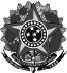 Ministério da EducaçãoSecretaria de Educação Profissional e TecnológicaInstituto Federal de Educação, Ciência e Tecnologia do Rio Grande do SulCampus SertãoPARECER DE AVALIAÇÃO DE TRABALHO DE CONCLUSÃO DE CURSO (TCC)Eu, Prof. (a)							, membro da banca examinadora à distância do trabalho de conclusão de curso do(a) estudante 				     	    , emito o parecer abaixo e encaminho ao(à) presidente da respectiva banca para fins de registro de minha participação na sessão de defesa._______________________________________________________________________________________________________________________________________________________________________________________________________________________________________________________________________________________________________________________________________________________________________________________________________________________________________________________________________________________________________________________________________________________________________________________________________________________________________________________________________________________________________________________________________________________________________________________________________________________________________________________________________________________________________________________________________________________________________________________________________________________________________________________________________________________________________________________________________Assinatura do(a) professor(a) avaliador(a)Em	/	/	